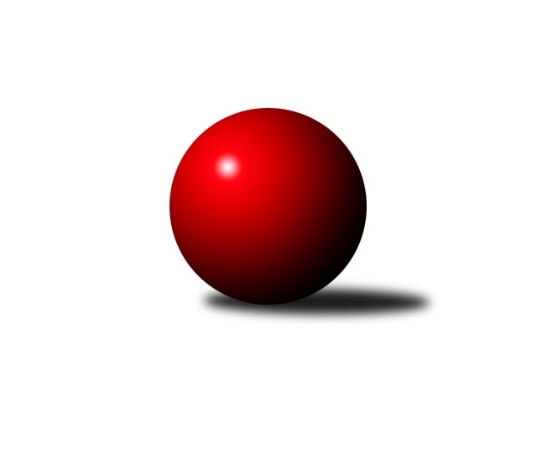 Č.3Ročník 2011/2012	16.7.2024 3.KLM B 2011/2012Statistika 3. kolaTabulka družstev:		družstvo	záp	výh	rem	proh	skore	sety	průměr	body	plné	dorážka	chyby	1.	SKK Jičín A	3	3	0	0	21.0 : 3.0 	(54.0 : 18.0)	3244	6	2173	1071	17.3	2.	Spartak Rokytnice nad Jizerou	3	3	0	0	16.0 : 8.0 	(41.5 : 30.5)	3215	6	2170	1045	24	3.	TJ Červený Kostelec	3	2	0	1	17.0 : 7.0 	(42.5 : 29.5)	3182	4	2159	1023	33.7	4.	TJ Lokomotiva Ústí nad Labem	3	2	0	1	15.0 : 9.0 	(35.0 : 37.0)	3132	4	2099	1033	17.3	5.	SKK Jičín B	3	2	0	1	12.0 : 12.0 	(35.0 : 37.0)	3159	4	2130	1029	27.7	6.	TJ Dynamo Liberec	3	1	0	2	12.0 : 12.0 	(38.0 : 34.0)	3230	2	2187	1043	27.7	7.	TJ Neratovice	3	1	0	2	10.0 : 14.0 	(34.0 : 38.0)	3137	2	2108	1028	27.3	8.	TJ Lokomotiva Liberec	3	1	0	2	10.0 : 14.0 	(31.5 : 40.5)	3214	2	2136	1079	26.7	9.	KK Akuma Kosmonosy	3	1	0	2	9.5 : 14.5 	(32.5 : 39.5)	3167	2	2132	1035	21.7	10.	SK PLASTON Šluknov 	3	1	0	2	9.0 : 15.0 	(27.5 : 44.5)	3085	2	2104	980	35.7	11.	TJ Lokomotiva Trutnov	3	1	0	2	8.5 : 15.5 	(36.0 : 36.0)	3135	2	2096	1039	19.3	12.	SKK Bohušovice	3	0	0	3	4.0 : 20.0 	(24.5 : 47.5)	3023	0	2058	965	29.3Tabulka doma:		družstvo	záp	výh	rem	proh	skore	sety	průměr	body	maximum	minimum	1.	SKK Jičín A	2	2	0	0	14.0 : 2.0 	(38.0 : 10.0)	3277	4	3288	3265	2.	Spartak Rokytnice nad Jizerou	1	1	0	0	6.0 : 2.0 	(14.0 : 10.0)	3291	2	3291	3291	3.	TJ Červený Kostelec	2	1	0	1	10.0 : 6.0 	(28.5 : 19.5)	3215	2	3232	3198	4.	TJ Lokomotiva Liberec	2	1	0	1	9.0 : 7.0 	(23.5 : 24.5)	3307	2	3332	3281	5.	TJ Neratovice	2	1	0	1	8.0 : 8.0 	(25.0 : 23.0)	3039	2	3062	3016	6.	TJ Lokomotiva Ústí nad Labem	2	1	0	1	8.0 : 8.0 	(21.0 : 27.0)	3168	2	3194	3142	7.	TJ Dynamo Liberec	1	0	0	1	3.0 : 5.0 	(14.0 : 10.0)	3234	0	3234	3234	8.	KK Akuma Kosmonosy	1	0	0	1	2.5 : 5.5 	(11.0 : 13.0)	3089	0	3089	3089	9.	SKK Bohušovice	1	0	0	1	1.0 : 7.0 	(10.0 : 14.0)	3051	0	3051	3051	10.	SK PLASTON Šluknov 	1	0	0	1	1.0 : 7.0 	(10.0 : 14.0)	3004	0	3004	3004	11.	SKK Jičín B	1	0	0	1	1.0 : 7.0 	(8.0 : 16.0)	3092	0	3092	3092	12.	TJ Lokomotiva Trutnov	2	0	0	2	3.0 : 13.0 	(23.0 : 25.0)	3176	0	3187	3164Tabulka venku:		družstvo	záp	výh	rem	proh	skore	sety	průměr	body	maximum	minimum	1.	SKK Jičín B	2	2	0	0	11.0 : 5.0 	(27.0 : 21.0)	3193	4	3231	3154	2.	Spartak Rokytnice nad Jizerou	2	2	0	0	10.0 : 6.0 	(27.5 : 20.5)	3178	4	3325	3030	3.	SKK Jičín A	1	1	0	0	7.0 : 1.0 	(16.0 : 8.0)	3178	2	3178	3178	4.	TJ Červený Kostelec	1	1	0	0	7.0 : 1.0 	(14.0 : 10.0)	3148	2	3148	3148	5.	TJ Lokomotiva Ústí nad Labem	1	1	0	0	7.0 : 1.0 	(14.0 : 10.0)	3096	2	3096	3096	6.	TJ Lokomotiva Trutnov	1	1	0	0	5.5 : 2.5 	(13.0 : 11.0)	3095	2	3095	3095	7.	TJ Dynamo Liberec	2	1	0	1	9.0 : 7.0 	(24.0 : 24.0)	3226	2	3234	3217	8.	SK PLASTON Šluknov 	2	1	0	1	8.0 : 8.0 	(17.5 : 30.5)	3125	2	3217	3033	9.	KK Akuma Kosmonosy	2	1	0	1	7.0 : 9.0 	(21.5 : 26.5)	3206	2	3258	3153	10.	TJ Neratovice	1	0	0	1	2.0 : 6.0 	(9.0 : 15.0)	3234	0	3234	3234	11.	TJ Lokomotiva Liberec	1	0	0	1	1.0 : 7.0 	(8.0 : 16.0)	3122	0	3122	3122	12.	SKK Bohušovice	2	0	0	2	3.0 : 13.0 	(14.5 : 33.5)	3010	0	3012	3007Tabulka podzimní části:		družstvo	záp	výh	rem	proh	skore	sety	průměr	body	doma	venku	1.	SKK Jičín A	3	3	0	0	21.0 : 3.0 	(54.0 : 18.0)	3244	6 	2 	0 	0 	1 	0 	0	2.	Spartak Rokytnice nad Jizerou	3	3	0	0	16.0 : 8.0 	(41.5 : 30.5)	3215	6 	1 	0 	0 	2 	0 	0	3.	TJ Červený Kostelec	3	2	0	1	17.0 : 7.0 	(42.5 : 29.5)	3182	4 	1 	0 	1 	1 	0 	0	4.	TJ Lokomotiva Ústí nad Labem	3	2	0	1	15.0 : 9.0 	(35.0 : 37.0)	3132	4 	1 	0 	1 	1 	0 	0	5.	SKK Jičín B	3	2	0	1	12.0 : 12.0 	(35.0 : 37.0)	3159	4 	0 	0 	1 	2 	0 	0	6.	TJ Dynamo Liberec	3	1	0	2	12.0 : 12.0 	(38.0 : 34.0)	3230	2 	0 	0 	1 	1 	0 	1	7.	TJ Neratovice	3	1	0	2	10.0 : 14.0 	(34.0 : 38.0)	3137	2 	1 	0 	1 	0 	0 	1	8.	TJ Lokomotiva Liberec	3	1	0	2	10.0 : 14.0 	(31.5 : 40.5)	3214	2 	1 	0 	1 	0 	0 	1	9.	KK Akuma Kosmonosy	3	1	0	2	9.5 : 14.5 	(32.5 : 39.5)	3167	2 	0 	0 	1 	1 	0 	1	10.	SK PLASTON Šluknov 	3	1	0	2	9.0 : 15.0 	(27.5 : 44.5)	3085	2 	0 	0 	1 	1 	0 	1	11.	TJ Lokomotiva Trutnov	3	1	0	2	8.5 : 15.5 	(36.0 : 36.0)	3135	2 	0 	0 	2 	1 	0 	0	12.	SKK Bohušovice	3	0	0	3	4.0 : 20.0 	(24.5 : 47.5)	3023	0 	0 	0 	1 	0 	0 	2Tabulka jarní části:		družstvo	záp	výh	rem	proh	skore	sety	průměr	body	doma	venku	1.	SK PLASTON Šluknov 	0	0	0	0	0.0 : 0.0 	(0.0 : 0.0)	0	0 	0 	0 	0 	0 	0 	0 	2.	KK Akuma Kosmonosy	0	0	0	0	0.0 : 0.0 	(0.0 : 0.0)	0	0 	0 	0 	0 	0 	0 	0 	3.	SKK Jičín B	0	0	0	0	0.0 : 0.0 	(0.0 : 0.0)	0	0 	0 	0 	0 	0 	0 	0 	4.	SKK Bohušovice	0	0	0	0	0.0 : 0.0 	(0.0 : 0.0)	0	0 	0 	0 	0 	0 	0 	0 	5.	Spartak Rokytnice nad Jizerou	0	0	0	0	0.0 : 0.0 	(0.0 : 0.0)	0	0 	0 	0 	0 	0 	0 	0 	6.	TJ Dynamo Liberec	0	0	0	0	0.0 : 0.0 	(0.0 : 0.0)	0	0 	0 	0 	0 	0 	0 	0 	7.	TJ Lokomotiva Trutnov	0	0	0	0	0.0 : 0.0 	(0.0 : 0.0)	0	0 	0 	0 	0 	0 	0 	0 	8.	TJ Neratovice	0	0	0	0	0.0 : 0.0 	(0.0 : 0.0)	0	0 	0 	0 	0 	0 	0 	0 	9.	TJ Červený Kostelec	0	0	0	0	0.0 : 0.0 	(0.0 : 0.0)	0	0 	0 	0 	0 	0 	0 	0 	10.	SKK Jičín A	0	0	0	0	0.0 : 0.0 	(0.0 : 0.0)	0	0 	0 	0 	0 	0 	0 	0 	11.	TJ Lokomotiva Ústí nad Labem	0	0	0	0	0.0 : 0.0 	(0.0 : 0.0)	0	0 	0 	0 	0 	0 	0 	0 	12.	TJ Lokomotiva Liberec	0	0	0	0	0.0 : 0.0 	(0.0 : 0.0)	0	0 	0 	0 	0 	0 	0 	0 Zisk bodů pro družstvo:		jméno hráče	družstvo	body	zápasy	v %	dílčí body	sety	v %	1.	Zdeněk st. Novotný st.	Spartak Rokytnice nad Jizerou  	3	/	3	(100%)	11	/	12	(92%)	2.	Jiří Vejvara 	SKK Jičín A 	3	/	3	(100%)	10	/	12	(83%)	3.	Martin Mýl 	TJ Červený Kostelec  	3	/	3	(100%)	10	/	12	(83%)	4.	Tomáš Ryšavý 	TJ Lokomotiva Trutnov  	3	/	3	(100%)	9.5	/	12	(79%)	5.	Lukáš Vik 	SKK Jičín A 	3	/	3	(100%)	9	/	12	(75%)	6.	Petr Dvořák 	TJ Dynamo Liberec  	3	/	3	(100%)	8	/	12	(67%)	7.	Luboš Beneš 	KK Akuma Kosmonosy  	3	/	3	(100%)	7	/	12	(58%)	8.	Martin Vrbata 	TJ Lokomotiva Ústí nad Labem  	3	/	3	(100%)	7	/	12	(58%)	9.	Radek Marušák 	SK PLASTON Šluknov   	3	/	3	(100%)	7	/	12	(58%)	10.	Zdeněk Koutný 	TJ Lokomotiva Liberec  	3	/	3	(100%)	6	/	12	(50%)	11.	Josef Rohlena 	TJ Lokomotiva Ústí nad Labem  	2	/	2	(100%)	6	/	8	(75%)	12.	Jiří ml. Drábek 	SKK Jičín A 	2	/	2	(100%)	6	/	8	(75%)	13.	Radek Jalovecký 	TJ Lokomotiva Ústí nad Labem  	2	/	2	(100%)	5	/	8	(63%)	14.	Pavel Louda 	SKK Jičín A 	2	/	3	(67%)	10	/	12	(83%)	15.	Josef Vejvara 	SKK Jičín A 	2	/	3	(67%)	9	/	12	(75%)	16.	Ladislav st. Wajsar st.	TJ Dynamo Liberec  	2	/	3	(67%)	8.5	/	12	(71%)	17.	Miroslav Burock 	TJ Neratovice  	2	/	3	(67%)	8	/	12	(67%)	18.	Vladimír Pavlata 	SKK Jičín B 	2	/	3	(67%)	8	/	12	(67%)	19.	Josef Rubanický 	SK PLASTON Šluknov   	2	/	3	(67%)	8	/	12	(67%)	20.	Petr Mařas 	Spartak Rokytnice nad Jizerou  	2	/	3	(67%)	7.5	/	12	(63%)	21.	Aleš Nedomlel 	TJ Červený Kostelec  	2	/	3	(67%)	7.5	/	12	(63%)	22.	Pavel Novák 	TJ Červený Kostelec  	2	/	3	(67%)	7	/	12	(58%)	23.	Jiří Semerád 	SKK Bohušovice  	2	/	3	(67%)	7	/	12	(58%)	24.	Václav Vlk 	TJ Lokomotiva Liberec  	2	/	3	(67%)	7	/	12	(58%)	25.	Petr Božka 	TJ Neratovice  	2	/	3	(67%)	7	/	12	(58%)	26.	Jiří Kapucián 	SKK Jičín B 	2	/	3	(67%)	7	/	12	(58%)	27.	Jaroslav Soukup 	SKK Jičín A 	2	/	3	(67%)	7	/	12	(58%)	28.	Věroslav Řípa 	KK Akuma Kosmonosy  	2	/	3	(67%)	7	/	12	(58%)	29.	Roman Žežulka 	TJ Dynamo Liberec  	2	/	3	(67%)	6	/	12	(50%)	30.	Štěpán Schuster 	TJ Červený Kostelec  	2	/	3	(67%)	5	/	12	(42%)	31.	Jiří Šípek 	TJ Lokomotiva Ústí nad Labem  	2	/	3	(67%)	5	/	12	(42%)	32.	Petr Novák 	KK Akuma Kosmonosy  	1.5	/	3	(50%)	6	/	12	(50%)	33.	Daniel Balcar 	TJ Červený Kostelec  	1	/	1	(100%)	3	/	4	(75%)	34.	Jaroslav Jusko 	TJ Lokomotiva Trutnov  	1	/	1	(100%)	3	/	4	(75%)	35.	Miloslav Vik 	SKK Jičín A 	1	/	1	(100%)	3	/	4	(75%)	36.	Petr Janouch 	Spartak Rokytnice nad Jizerou  	1	/	1	(100%)	2	/	4	(50%)	37.	René Hemerka 	SK PLASTON Šluknov   	1	/	1	(100%)	2	/	4	(50%)	38.	Agaton ml. Plaňanský ml.	SKK Jičín B 	1	/	2	(50%)	5	/	8	(63%)	39.	Vojtěch Pecina 	TJ Dynamo Liberec  	1	/	2	(50%)	5	/	8	(63%)	40.	Jakub Stejskal 	Spartak Rokytnice nad Jizerou  	1	/	2	(50%)	5	/	8	(63%)	41.	Jaroslav Kříž 	SKK Jičín B 	1	/	2	(50%)	4.5	/	8	(56%)	42.	Jan Adamů 	TJ Červený Kostelec  	1	/	2	(50%)	4	/	8	(50%)	43.	Jan Kvapil 	TJ Neratovice  	1	/	2	(50%)	4	/	8	(50%)	44.	Pavel Kříž 	SKK Jičín B 	1	/	2	(50%)	4	/	8	(50%)	45.	Ondřej Mrkos 	TJ Červený Kostelec  	1	/	2	(50%)	4	/	8	(50%)	46.	Slavomír ml. Trepera 	Spartak Rokytnice nad Jizerou  	1	/	2	(50%)	4	/	8	(50%)	47.	Jiří Pachl 	TJ Lokomotiva Liberec  	1	/	2	(50%)	3.5	/	8	(44%)	48.	Miroslav Potůček 	TJ Lokomotiva Ústí nad Labem  	1	/	2	(50%)	3	/	8	(38%)	49.	Zdeněk Bayer 	KK Akuma Kosmonosy  	1	/	2	(50%)	3	/	8	(38%)	50.	Jaroslav Šámal 	TJ Dynamo Liberec  	1	/	2	(50%)	3	/	8	(38%)	51.	Štěpán Kvapil 	TJ Lokomotiva Liberec  	1	/	3	(33%)	7	/	12	(58%)	52.	Zdeněk Khol 	TJ Lokomotiva Trutnov  	1	/	3	(33%)	6	/	12	(50%)	53.	Miroslav Kužel 	TJ Lokomotiva Trutnov  	1	/	3	(33%)	6	/	12	(50%)	54.	Lukaš Jireš 	TJ Dynamo Liberec  	1	/	3	(33%)	6	/	12	(50%)	55.	Pavel Šťastný 	TJ Neratovice  	1	/	3	(33%)	6	/	12	(50%)	56.	Bohumil Kuřina 	Spartak Rokytnice nad Jizerou  	1	/	3	(33%)	6	/	12	(50%)	57.	Martin Zahálka st.	TJ Lokomotiva Ústí nad Labem  	1	/	3	(33%)	6	/	12	(50%)	58.	Martin Perníček 	SKK Bohušovice  	1	/	3	(33%)	5	/	12	(42%)	59.	Dušan Plocek 	TJ Neratovice  	1	/	3	(33%)	5	/	12	(42%)	60.	Anton Zajac 	TJ Lokomotiva Liberec  	1	/	3	(33%)	5	/	12	(42%)	61.	Miroslav Kučera 	Spartak Rokytnice nad Jizerou  	1	/	3	(33%)	5	/	12	(42%)	62.	Milan Perníček 	SKK Bohušovice  	1	/	3	(33%)	4.5	/	12	(38%)	63.	Jan Koldan 	SK PLASTON Šluknov   	1	/	3	(33%)	4.5	/	12	(38%)	64.	Luděk Uher 	TJ Neratovice  	1	/	3	(33%)	4	/	12	(33%)	65.	Agaton st. Plaňanský st.	SKK Jičín B 	1	/	3	(33%)	4	/	12	(33%)	66.	Miroslav Wedlich 	TJ Lokomotiva Ústí nad Labem  	0	/	1	(0%)	2	/	4	(50%)	67.	Vratislav Staněk 	TJ Lokomotiva Liberec  	0	/	1	(0%)	1	/	4	(25%)	68.	David Gissy 	TJ Lokomotiva Ústí nad Labem  	0	/	1	(0%)	1	/	4	(25%)	69.	Jaroslav Jeníček 	TJ Lokomotiva Trutnov  	0	/	1	(0%)	1	/	4	(25%)	70.	Antonín Kotrla 	SK PLASTON Šluknov   	0	/	1	(0%)	1	/	4	(25%)	71.	Zdeněk ml. Novotný ml.	Spartak Rokytnice nad Jizerou  	0	/	1	(0%)	1	/	4	(25%)	72.	Michal Vlček 	TJ Lokomotiva Trutnov  	0	/	1	(0%)	1	/	4	(25%)	73.	František Tomík 	SK PLASTON Šluknov   	0	/	1	(0%)	0	/	4	(0%)	74.	Vladimír Huml 	TJ Neratovice  	0	/	1	(0%)	0	/	4	(0%)	75.	Jan Sklenář 	SK PLASTON Šluknov   	0	/	1	(0%)	0	/	4	(0%)	76.	Jiří Červinka 	TJ Lokomotiva Trutnov  	0	/	2	(0%)	3.5	/	8	(44%)	77.	Tomáš Bajtalon 	KK Akuma Kosmonosy  	0	/	2	(0%)	3	/	8	(38%)	78.	Karel Kratochvíl 	TJ Lokomotiva Trutnov  	0	/	2	(0%)	3	/	8	(38%)	79.	Jaroslav Doškář 	KK Akuma Kosmonosy  	0	/	2	(0%)	2	/	8	(25%)	80.	Ladislav ml. Wajsar ml.	TJ Dynamo Liberec  	0	/	2	(0%)	1.5	/	8	(19%)	81.	Pavel Říha 	KK Akuma Kosmonosy  	0	/	3	(0%)	4.5	/	12	(38%)	82.	Petr Vajnar 	SK PLASTON Šluknov   	0	/	3	(0%)	3	/	12	(25%)	83.	Lukáš Dařílek 	SKK Bohušovice  	0	/	3	(0%)	3	/	12	(25%)	84.	Ladislav Šourek 	SKK Bohušovice  	0	/	3	(0%)	3	/	12	(25%)	85.	Vladimír Řehák 	SKK Jičín B 	0	/	3	(0%)	2.5	/	12	(21%)	86.	Jiří Tůma 	TJ Lokomotiva Liberec  	0	/	3	(0%)	2	/	12	(17%)	87.	Ladislav Koláček 	SKK Bohušovice  	0	/	3	(0%)	2	/	12	(17%)Průměry na kuželnách:		kuželna	průměr	plné	dorážka	chyby	výkon na hráče	1.	Sport Park Liberec, 1-4	3277	2187	1089	25.2	(546.2)	2.	Vrchlabí, 1-4	3218	2160	1058	24.7	(536.4)	3.	SKK Nachod, 1-4	3195	2145	1050	31.3	(532.6)	4.	TJ Lokomotiva Ústí nad Labem, 1-4	3160	2124	1036	20.5	(526.8)	5.	SKK Jičín, 1-4	3143	2123	1020	25.3	(524.0)	6.	Bohušovice, 1-4	3099	2123	976	30.0	(516.6)	7.	KK Kosmonosy, 1-6	3050	2060	990	25.7	(508.4)	8.	TJ Kuželky Česká Lípa, 1-4	3050	2077	972	25.5	(508.3)Nejlepší výkony na kuželnách:Sport Park Liberec, 1-4TJ Lokomotiva Liberec 	3332	2. kolo	Václav Vlk 	TJ Lokomotiva Liberec 	617	2. koloSpartak Rokytnice nad Jizerou 	3325	1. kolo	Štěpán Kvapil 	TJ Lokomotiva Liberec 	586	2. koloTJ Lokomotiva Liberec 	3281	1. kolo	Ladislav st. Wajsar st.	TJ Dynamo Liberec 	577	3. koloKK Akuma Kosmonosy 	3258	3. kolo	Václav Vlk 	TJ Lokomotiva Liberec 	573	1. koloTJ Dynamo Liberec 	3234	3. kolo	Anton Zajac 	TJ Lokomotiva Liberec 	572	1. koloTJ Neratovice 	3234	2. kolo	Zdeněk st. Novotný st.	Spartak Rokytnice nad Jizerou 	571	1. kolo		. kolo	Věroslav Řípa 	KK Akuma Kosmonosy 	567	3. kolo		. kolo	Bohumil Kuřina 	Spartak Rokytnice nad Jizerou 	565	1. kolo		. kolo	Roman Žežulka 	TJ Dynamo Liberec 	561	3. kolo		. kolo	Petr Janouch 	Spartak Rokytnice nad Jizerou 	559	1. koloVrchlabí, 1-4Spartak Rokytnice nad Jizerou 	3291	2. kolo	Vojtěch Pecina 	TJ Dynamo Liberec 	588	2. koloTJ Dynamo Liberec 	3234	2. kolo	Zdeněk st. Novotný st.	Spartak Rokytnice nad Jizerou 	569	2. koloSK PLASTON Šluknov  	3217	3. kolo	Lukaš Jireš 	TJ Dynamo Liberec 	563	1. koloTJ Dynamo Liberec 	3217	1. kolo	Bohumil Kuřina 	Spartak Rokytnice nad Jizerou 	556	2. koloTJ Lokomotiva Trutnov 	3187	1. kolo	René Hemerka 	SK PLASTON Šluknov  	555	3. koloTJ Lokomotiva Trutnov 	3164	3. kolo	Lukaš Jireš 	TJ Dynamo Liberec 	552	2. kolo		. kolo	Ladislav st. Wajsar st.	TJ Dynamo Liberec 	552	1. kolo		. kolo	Roman Žežulka 	TJ Dynamo Liberec 	551	1. kolo		. kolo	Josef Rubanický 	SK PLASTON Šluknov  	550	3. kolo		. kolo	Karel Kratochvíl 	TJ Lokomotiva Trutnov 	550	1. koloSKK Nachod, 1-4TJ Červený Kostelec 	3232	3. kolo	Agaton ml. Plaňanský ml.	SKK Jičín B	596	1. koloSKK Jičín B	3231	1. kolo	Jiří Kapucián 	SKK Jičín B	576	1. koloTJ Červený Kostelec 	3198	1. kolo	Zdeněk Koutný 	TJ Lokomotiva Liberec 	559	3. koloTJ Lokomotiva Liberec 	3122	3. kolo	Ondřej Mrkos 	TJ Červený Kostelec 	557	3. kolo		. kolo	Martin Mýl 	TJ Červený Kostelec 	557	1. kolo		. kolo	Štěpán Schuster 	TJ Červený Kostelec 	552	3. kolo		. kolo	Pavel Novák 	TJ Červený Kostelec 	548	1. kolo		. kolo	Vladimír Pavlata 	SKK Jičín B	544	1. kolo		. kolo	Martin Mýl 	TJ Červený Kostelec 	541	3. kolo		. kolo	Štěpán Kvapil 	TJ Lokomotiva Liberec 	540	3. koloTJ Lokomotiva Ústí nad Labem, 1-4TJ Lokomotiva Ústí nad Labem 	3194	1. kolo	Martin Vrbata 	TJ Lokomotiva Ústí nad Labem 	570	1. koloSKK Jičín B	3154	3. kolo	Martin Vrbata 	TJ Lokomotiva Ústí nad Labem 	552	3. koloKK Akuma Kosmonosy 	3153	1. kolo	Jiří Šípek 	TJ Lokomotiva Ústí nad Labem 	551	3. koloTJ Lokomotiva Ústí nad Labem 	3142	3. kolo	Luboš Beneš 	KK Akuma Kosmonosy 	549	1. kolo		. kolo	Martin Zahálka st.	TJ Lokomotiva Ústí nad Labem 	548	1. kolo		. kolo	Agaton st. Plaňanský st.	SKK Jičín B	547	3. kolo		. kolo	Vladimír Pavlata 	SKK Jičín B	542	3. kolo		. kolo	Martin Zahálka st.	TJ Lokomotiva Ústí nad Labem 	542	3. kolo		. kolo	Pavel Říha 	KK Akuma Kosmonosy 	532	1. kolo		. kolo	Zdeněk Bayer 	KK Akuma Kosmonosy 	531	1. koloSKK Jičín, 1-4SKK Jičín A	3288	1. kolo	Jiří Vejvara 	SKK Jičín A	592	3. koloSKK Jičín A	3265	3. kolo	Pavel Louda 	SKK Jičín A	575	2. koloSKK Jičín A	3178	2. kolo	Jiří Vejvara 	SKK Jičín A	564	1. koloSKK Jičín B	3092	2. kolo	Josef Vejvara 	SKK Jičín A	561	1. koloSK PLASTON Šluknov  	3033	1. kolo	Lukáš Vik 	SKK Jičín A	559	1. koloSKK Bohušovice 	3007	3. kolo	Josef Vejvara 	SKK Jičín A	553	3. kolo		. kolo	Jaroslav Soukup 	SKK Jičín A	548	1. kolo		. kolo	Jiří ml. Drábek 	SKK Jičín A	547	3. kolo		. kolo	Martin Perníček 	SKK Bohušovice 	546	3. kolo		. kolo	Pavel Kříž 	SKK Jičín B	545	2. koloBohušovice, 1-4TJ Červený Kostelec 	3148	2. kolo	Jiří Semerád 	SKK Bohušovice 	579	2. koloSKK Bohušovice 	3051	2. kolo	Pavel Novák 	TJ Červený Kostelec 	548	2. kolo		. kolo	Martin Mýl 	TJ Červený Kostelec 	544	2. kolo		. kolo	Jan Adamů 	TJ Červený Kostelec 	536	2. kolo		. kolo	Aleš Nedomlel 	TJ Červený Kostelec 	527	2. kolo		. kolo	Štěpán Schuster 	TJ Červený Kostelec 	519	2. kolo		. kolo	Milan Perníček 	SKK Bohušovice 	517	2. kolo		. kolo	Martin Perníček 	SKK Bohušovice 	516	2. kolo		. kolo	Ladislav Šourek 	SKK Bohušovice 	507	2. kolo		. kolo	Ondřej Mrkos 	TJ Červený Kostelec 	474	2. koloKK Kosmonosy, 1-6TJ Lokomotiva Trutnov 	3095	2. kolo	Jan Kvapil 	TJ Neratovice 	545	1. koloKK Akuma Kosmonosy 	3089	2. kolo	Tomáš Ryšavý 	TJ Lokomotiva Trutnov 	540	2. koloTJ Neratovice 	3062	1. kolo	Miroslav Kužel 	TJ Lokomotiva Trutnov 	537	2. koloSpartak Rokytnice nad Jizerou 	3030	3. kolo	Pavel Šťastný 	TJ Neratovice 	535	3. koloTJ Neratovice 	3016	3. kolo	Petr Božka 	TJ Neratovice 	533	1. koloSKK Bohušovice 	3012	1. kolo	Ladislav Koláček 	SKK Bohušovice 	530	1. kolo		. kolo	Luboš Beneš 	KK Akuma Kosmonosy 	527	2. kolo		. kolo	Tomáš Bajtalon 	KK Akuma Kosmonosy 	526	2. kolo		. kolo	Miroslav Burock 	TJ Neratovice 	525	3. kolo		. kolo	Věroslav Řípa 	KK Akuma Kosmonosy 	524	2. koloTJ Kuželky Česká Lípa, 1-4TJ Lokomotiva Ústí nad Labem 	3096	2. kolo	Radek Marušák 	SK PLASTON Šluknov  	553	2. koloSK PLASTON Šluknov  	3004	2. kolo	Josef Rohlena 	TJ Lokomotiva Ústí nad Labem 	527	2. kolo		. kolo	Jiří Šípek 	TJ Lokomotiva Ústí nad Labem 	523	2. kolo		. kolo	Radek Jalovecký 	TJ Lokomotiva Ústí nad Labem 	522	2. kolo		. kolo	Miroslav Potůček 	TJ Lokomotiva Ústí nad Labem 	513	2. kolo		. kolo	Jan Koldan 	SK PLASTON Šluknov  	512	2. kolo		. kolo	Martin Zahálka st.	TJ Lokomotiva Ústí nad Labem 	506	2. kolo		. kolo	Martin Vrbata 	TJ Lokomotiva Ústí nad Labem 	505	2. kolo		. kolo	Petr Vajnar 	SK PLASTON Šluknov  	500	2. kolo		. kolo	René Hemerka 	SK PLASTON Šluknov  	498	2. koloČetnost výsledků:	8.0 : 0.0	1x	7.0 : 1.0	1x	6.0 : 2.0	4x	5.0 : 3.0	1x	3.0 : 5.0	4x	2.5 : 5.5	1x	2.0 : 6.0	2x	1.0 : 7.0	4x